Publicado en  el 05/02/2014 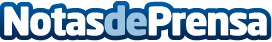 La nueva idea de Apple: que tu coche se caliente si te acercas (y más)Datos de contacto:Nota de prensa publicada en: https://www.notasdeprensa.es/la-nueva-idea-de-apple-que-tu-coche-se_1 Categorias: Automovilismo Industria Automotriz http://www.notasdeprensa.es